Agenda Items 1.n listed in order of item index (*=WP 7D contributing, **=WP 7D responsible)  *to consider the technical and operational conditions for the use of the frequency bands 47.2-50.2 GHz and 50.4-51.4 GHz (Earth-to-space), or parts thereof, by aeronautical and maritime earth stations in motion communicating with space stations in the fixed-satellite service and develop regulatory measures, as appropriate, to facilitate the use of the frequency bands 47.2-50.2 GHz and 50.4-51.4 GHz (Earth-to-space), or parts thereof, by aeronautical and maritime earth stations in motion communicating with geostationary space stations and non-geostationary space stations in the fixed-satellite service, in accordance with Resolution 176 (Rev.WRC-23); to consider possible revisions of sharing conditions in the frequency band 13.75-14 GHz to allow the use of uplink fixed-satellite service earth stations with smaller antenna sizes, in accordance with Resolution COM6/1 (WRC-23);*to consider studies relating to the use of the frequency band 51.4-52.4 GHz to enable use by gateway earth stations transmitting to non-geostationary-satellite orbit systems in the fixed-satellite service (Earth-to-space), in accordance with Resolution COM6/3 (WRC-23);to consider a possible new primary allocation to the fixed-satellite service (space-to-Earth) in the frequency band 17.3-17.7 GHz and a possible new primary allocation to the broadcasting-satellite service (space-to-Earth) in the frequency band 17.3-17.8 GHz in Region 3, while ensuring the protection of existing primary allocations in the same and adjacent frequency bands, and to consider equivalent power flux-density limits to be applied in Regions 1 and 3 to non-geostationary-satellite systems in the fixed-satellite service (space-to-Earth) in the frequency band 17.3-17.7 GHz, in accordance with Resolution COM6/24 (WRC-23);to consider regulatory measures, and implementability thereof, to limit the unauthorized operations of non-geostationary-satellite orbit earth stations in the fixed-satellite and mobile-satellite services and associated issues related to the service area of non-geostationary-satellite orbit satellite systems in the fixed-satellite and mobile-satellite services, in accordance with Resolution COM6/6 (WRC-23);*to consider technical and regulatory measures for fixed-satellite service satellite networks/systems in the frequency bands 37.5-42.5 GHz (space-to-Earth), 42.5-43.5 GHz (Earth-to-space), 47.2-50.2 GHz (Earth-to-space) and 50.4-51.4 GHz (Earth-to-space) for equitable access to these frequency bands, in accordance with Resolution COM6/7 (WRC-23);*to consider studies on sharing and compatibility and develop technical conditions for the use of International Mobile Telecommunications (IMT) in the frequency bands 4 400-4 800 MHz, 7 125-8 400 MHz (or parts thereof), and 14.8-15.35 GHz taking into account existing primar services operating in these, and adjacent, frequency bands, in accordance with Resolution COM6/26 (WRC-23);*to consider possible additional spectrum allocations to the radiolocation service on a primary basis in the frequency range 231.5-275 GHz and possible new identifications for radiolocation service applications in the frequency bands within the frequency range 275-700 GHz for millimetric and sub-millimetric wave imaging systems, in accordance with Resolution 663 (Rev.WRC-23);to consider appropriate regulatory actions to update Appendix 26 to the Radio Regulations in support of aeronautical mobile (OR) high frequency modernization, in accordance with Resolution COM6/2 (WRC-23); *to consider developing power flux-density and equivalent isotropically radiated power limits for inclusion in Article 21 of the Radio Regulations for the fixed-satellite, mobile-satellite and broadcasting-satellite services to protect the fixed and mobile services in the frequency bands 71-76 GHz and 81-86 GHz, in accordance with Resolution 775 (Rev.WRC-23); *to consider the technical and operational issues, and regulatory provisions, for space-to-space links among non-geostationary and geostationary satellites in the frequency bands 1 518-1 544 MHz, 1 545-1 559 MHz, 1 610-1 645.5 MHz, 1 646.5-1 660 MHz, 1 670-1 675 MHz and 2 483.5-2 500 MHz allocated to the mobile-satellite service, in accordance with Resolution 249 (Rev.WRC-23); *to consider, based on the results of studies, possible allocations to the mobile-satellite service and possible regulatory actions in the frequency bands 1 427-1 432 MHz (space-to-Earth), 1 645.5-1 646.5 MHz (space-to-Earth) (Earth-to-space), 1 880-1 920 MHz (space-to-Earth) (Earth-to-space) and 2 010-2 025 MHz (space-to-Earth) (Earth-to-space) required for the future development of low-data-rate non-geostationary mobile-satellite systems, in accordance with Resolution COM6/8 (WRC-23); *to consider studies on possible new allocations to the mobile-satellite service for direct connectivity between space stations and International Mobile Telecommunications (IMT) user equipment to complement terrestrial IMT network coverage, in accordance with Resolution COM6/9 (WRC-23); to consider possible additional allocations to the mobile-satellite service, in accordance with Resolution COM6/10 (WRC-23); *to consider studies on frequency-related matters, including possible new or modified space research service (space-to-space) allocations, for future development of communications on the lunar surface and between lunar orbit and the lunar surface, in accordance with Resolution COM6/4 (WRC-23); **to consider studies on the technical and regulatory provisions necessary to protect radio astronomy operating in specific Radio Quiet Zones and, in frequency bands allocated to the radio astronomy service on a primary basis globally, from aggregate radio-frequency interference caused by non-geostationary-satellite orbit systems, in accordance with Resolution COM6/11 (WRC-23); *to consider regulatory provisions for receive-only space weather sensors and their protection in the Radio Regulations, taking into account the results of ITU Radiocommunication Sector studies, in accordance with Resolution COM6/12 (WRC-23); **to consider, based on the results of ITU Radiocommunication Sector studies, possible regulatory measures regarding the protection of the Earth exploration-satellite service (passive) and the radio astronomy service in certain frequency bands above 76 GHz from unwanted emissions of active services, in accordance with Resolution COM6/5 (WRC-23); to consider possible primary allocations in all Regions to the Earth exploration-satellite service (passive) in the frequency bands 4 200-4 400 MHz and 8 400-8 500 MHz, in accordance with Resolution COM4/8 (WRC-23);Agenda Items 1.n listed in order of responsible Working Party:WP 4A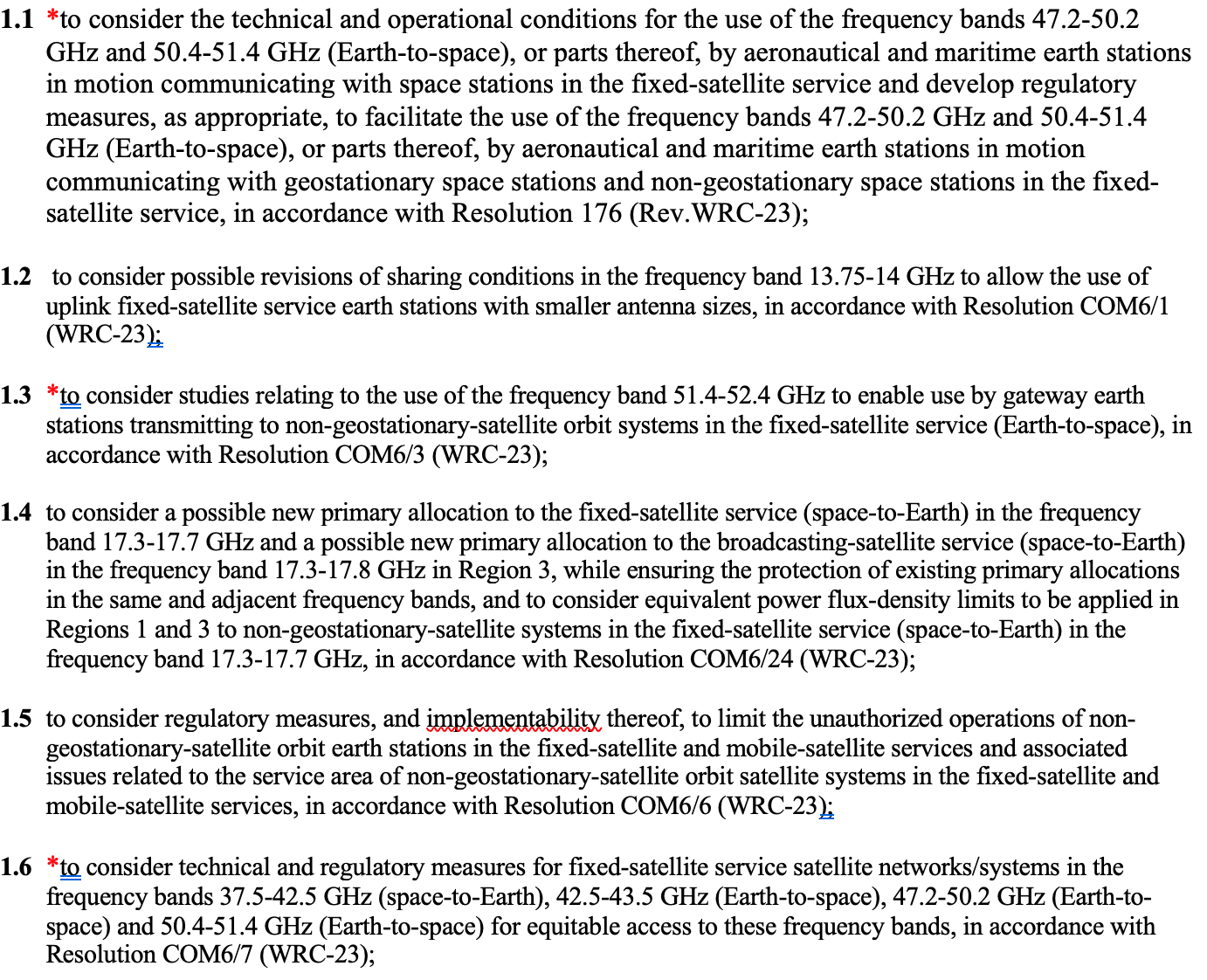 WP 4C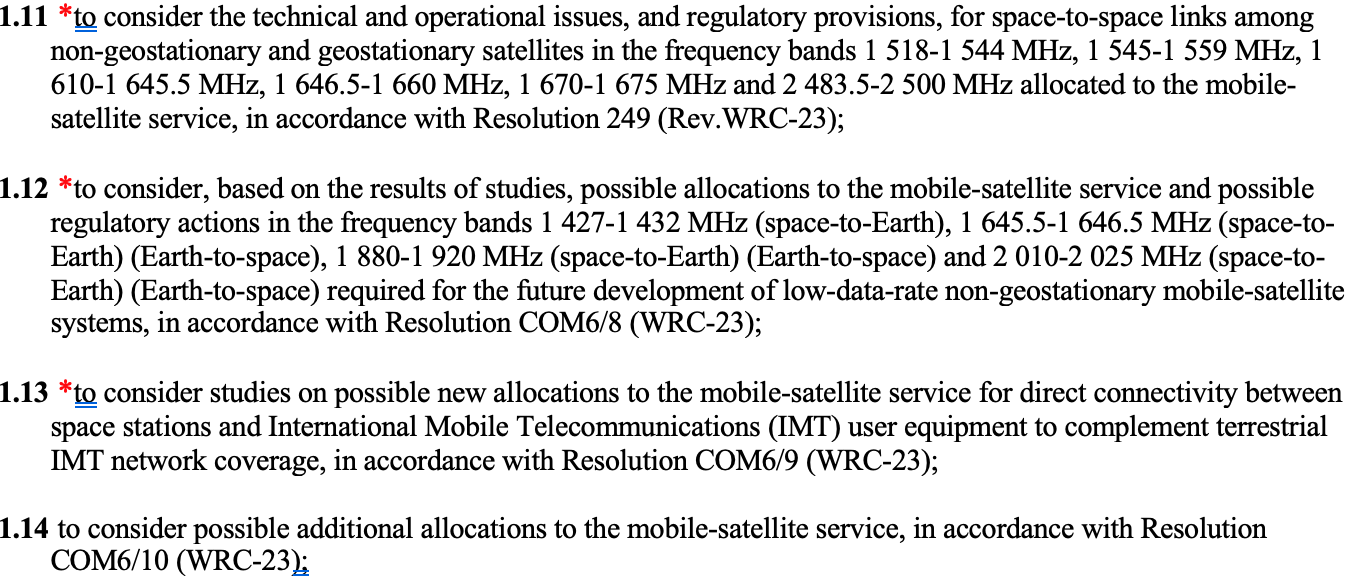 WP 5B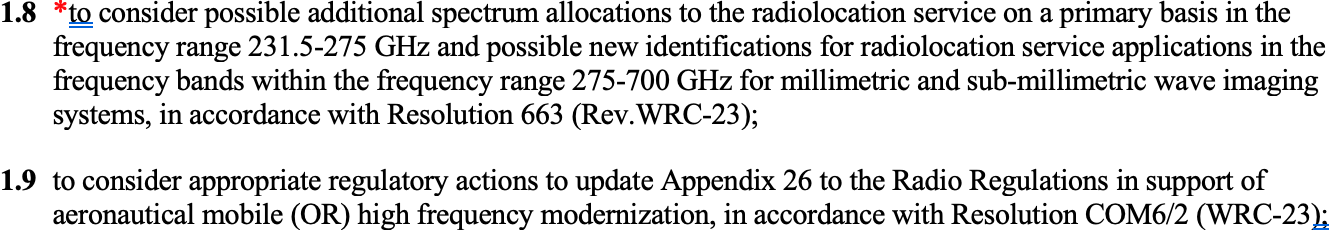 WP 5C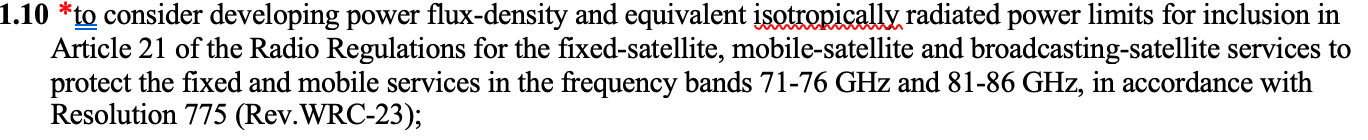 WP 5D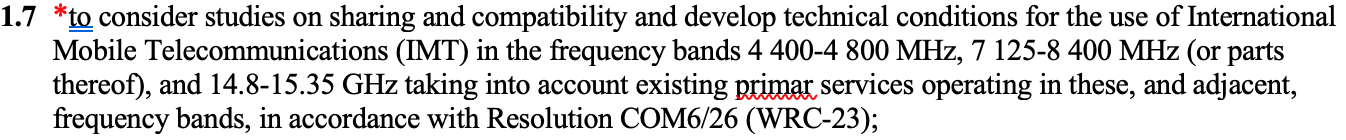 WP 7B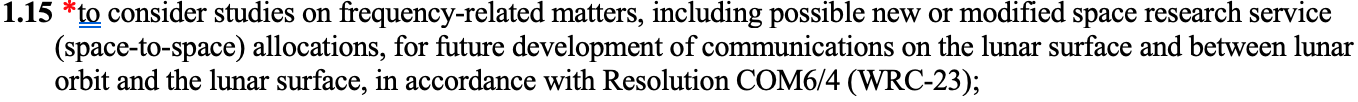 WP 7C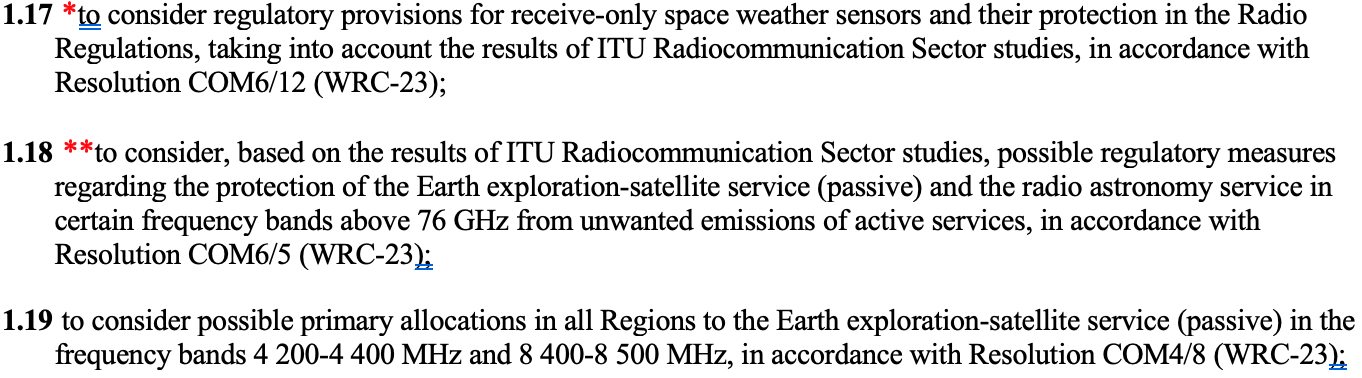 WP 7D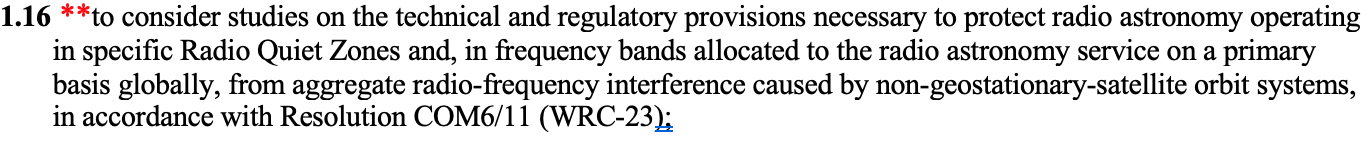 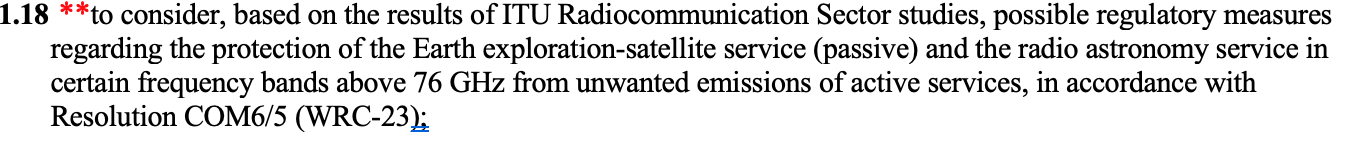 Order of work for WRC-related items during the upcoming cycleTwo items for which WP 7D is responsible.1.16 Protection from satellite RFI above 10.7 GHz1.18 Rev. of Res. 739, protection of RAS from satellites in other bandsTwo items involving satellite direct-cell in adjacent bands1.12 MSS (s-E) 1 427 -1 432 MHz1.13 MSS (s-E) in IMT bands 694/698 – 2 700 MHz Items requiring study to prevent RFI to RAS from adjacent bands1.1 Protect CS J=1-0 from airborne ESIM operating in FSS bands1.7 Potential IMT identification at 14.8 – 15.35 GHz1.8 Allocation/identification for radiolocation 231.5 – 275/275 – 700 GHz1.10 Revision of Art. 21 limits for FSS, MSS, BSS 71 – 76 & 81 – 86 GHz1.11 Intersatellite links in MSS bands at/around OH 1 612, 1 665/1 667 MHzItems requiring attention and perhaps study1.15 Allocations to space operations service for lunar radiocommunications1.17 Protection of receive-only space weather sensors1.6 “Equitable access” for FSS operations at ~37 – 50 GHz